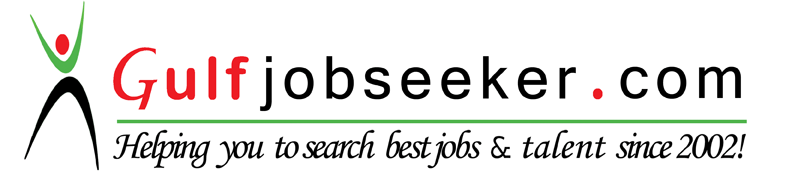 Contact HR Consultant for CV No: 341239E-mail: response@gulfjobseekers.comWebsite: http://www.gulfjobseeker.com/employer/cvdatabasepaid.phpPERSONAL STATEMENTI wish to gain employment as a School Teacher in the UAE, so as to gain rich and fulfilling life experiences and to broaden my professional development. For me, the rewards and challenges of teaching offer a sense of satisfaction that is enhanced by the knowledge that I have had some impact on the academic and personal development of the children I teach. I believe in developing with the children a supportive classroom environment, which has a basis in quickly developing rapport with the children, and using positive reinforcement strategies. I pride myself on my flexibility and my enthusiasm to learn and grow as a teacher.PROFESSIONAL STRENGTHSPlan for and support students with special learning needsContribute to curriculum development and modificationDesign and implement learning experiences that Acknowledge, and cater for, individual learning Differences, that are inclusive and that recognize and Celebrate differenceActively support students in developing personal identity, Self-esteem and a positive self-imageUtilizing and making a variety of teaching resourcesProviding opportunities for children to learn through creative drama, art, and design and technology projectsContribute to effective functioning of professional teams, work with professionals, paraprofessionals, teacher aides and other-community-based personnelTeaching and assessing modified literacy, numeracy, science, social skills and computer technology programsDesigning and implementing creative units of work that cater for all levels of learningEffective classroom managementUtilizing assessment for learning handwriting – hand RightingTeaching children to think mathematicallyOrganizing and supervising school excursions, outdoor education and annual programs, and campsPROFESSIONAL EXPERIENCEBIOLOGY TEACHER	8 MONTHSAL MANAR SECONADARY SCHOOL, MALAPPURAM, KEARALA. Role: As a temporary teacher in a leave vacancyEDUCATION/ QUALIFICATIONSBachelorofEducation(Natural Science) Calicut University, Keara, India.Bsc ZoologyCalicut University, Keara, India.XIIth ExaminationMSMHSS Kallingalparamba, Malappuram, Kerala, India (State syllabus-Kerala)Xth ExaminationAl Manar Secondary school, Chinakkal, Malappuram, Kerala, India (State syllabus-Kerala)COMPUTER PROFICIENCYComputer Knowledge Windows.8, Windows.7, Etc…MS Word, MS Excel, MS Power point, etc.Email & Internet Browsing..MS Paint, Adobe Photoshop(Basic)REWARDS AND ACHIEVEMENTS:Active Participation in National Service Scheme.Stood first a number of times in singing competitions.Event organizer in all school and college annual day functions and other technical events.INTERESTS:TravellingMovies & MusicReading	(SCIENCE TEACHER)TUTION TEACHERFor the past 2 years I have been tutoring a number of students, ranging in age from 7 to 14, in science. I feel I have great success with these children who have responded well to my calm and flexible manner, and the provisionof interesting learning experiences.Page 2 of 2